13.04.2021r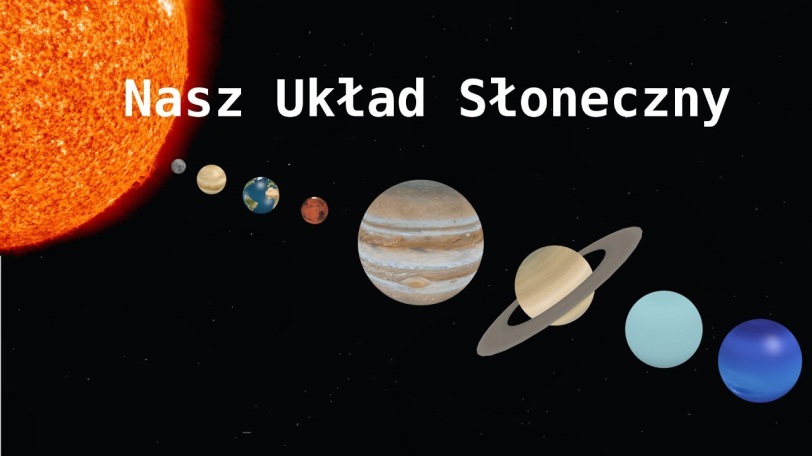 Aktywność 1.Przypomnijcie sobie piosenkę o układzie słonecznym, którą część z Was doskonale zna – https://www.youtube.com/watch?v=yxVMhKt-cvIPośpiewajcie razem.Aktywność 2.Wysłuchaj wiersza. Natalia Łasocha „Kosmos”Kosmos jest ogromny i wciąż niezbadany,ale osiem planet bardzo dobrze znamy.One nieprzerwanie krążą wokół Słońca.A Słońce to gwiazda, jasna i gorąca.Merkury jest najmniejszy i krąży powoli.Wenus, widoczna z daleka, to najgorętsza planeta.Ziemia – to tu mieszkamy, na niej powstało życie.Mars jest w kolorach czerwieni, sporo tu skał i kamieni.Jowisz z wszystkich największy, z Wielką Czerwoną Plamą.Saturn ma siedem pierścieni, barwami toffi się mieni.Uran, błękitna kula, jakby mgłą otoczona.Neptun na końcu wiruje, tu zimno nie ustępuje.Odpowiedz na pytania:- ile jest planet?- która planeta jest najmniejsza?- na której planecie jest najgoręcej a na której najzimniej?- spróbuj wymienić planetyAktywność 3Ćwiczenia z piłką.Dziecko stoi, stopy ma złączone, wykonuje skłon tułowia w przód i toczą piłkę dookoła swoich stóp w prawą stronę, a na sygnał rodzica – w lewą stronę. Następnie w siadzie prostym toczy piłkę po nogach w stronę stóp i z powrotem do pozycji wyjściowej, a na koniec w siadzie skrzyżnym wykonuje skręt tułowia w prawo i kładzie piłeczkę za plecami, wraca do pozycji wyjściowej, wykonuje skręt tułowia w lewo i podnosi piłkę.Aktywność 4Praca plastyczna – Kosmos.Dziecko maluje farbami kosmos. Miesza kolory, wykorzystuje kolor granatowy, niebieski, fioletowy oraz czarny. Gdy pracy wyschnie dorysowuje białą lub żółtą kredką gwiazdy.Aktywność 5Zagadki:Nie lampa i nie świeca,nocą z góry przyświeca. (księżyc)Mrugają, mrugają,choć oczek nie mają.Widać je na niebie,gdy czas spać na Ciebie. (gwiazdy)Z Ziemi do gwiazd mknie pojazd złotyszybszy niż wiatr i samochody. (rakieta)Zawsze jest nad nami. W dzień słońce po nim wędrujea nocą księżyc w okna popatruje. (niebo)Aktywność 6Poszukajcie z rodzicami informacji o pierwszym człowieku, który wylądował na księżycu.Aktywność 7Przygotujcie długi pasek kartonu (mogą być połączone dwa paski)Podzielcie na siedem części (siedem dni tygodnia) każdą część podzielcie na dwa, dzień i noc. W części dnia rysujcie to co danego dnia robiliście, a w części nocy również narysujcie to co robiliście. Powstanie taki tygodniowy zapis waszych czynności.